STUDYING TO BECOME A PHYSICIAN ---------------------------------------------------------------------------------------------------------------------------------------------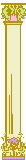 